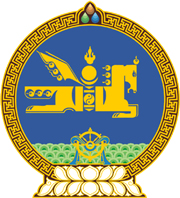 МОНГОЛ УЛСЫН ХУУЛЬ2024 оны 04 сарын 19 өдөр                                                                  Төрийн ордон, Улаанбаатар хот       ГАЗРЫН ТУХАЙ ХУУЛЬД НЭМЭЛТ      ОРУУЛАХ ТУХАЙ1 дүгээр зүйл.Газрын тухай хуулийн 33 дугаар зүйлийн 33.1.2 дахь заалтын “аж ахуйн нэгж, байгууллагад,” гэсний дараа “мал аж ахуйн үйлдвэрлэл эрхлэх зориулалтаар малчдын хоршоонд нэг удаа 5 га хүртэлх” гэж, 33.5 дахь хэсэгт “улсын төсвийн хөрөнгө оруулалтаар эсхүл” гэсний дараа “мал аж ахуйн үйлдвэрлэл эрхлэх зориулалтаар малчдын хоршоонд, эсхүл” гэж тус тус нэмсүгэй.2 дугаар зүйл.Энэ хуулийг Уламжлалт мал аж ахуйд тулгамдаж байгаа уур амьсгалын өөрчлөлтөөс шалтгаалсан сөрөг нөлөөллийг бууруулах тухай хууль хүчин төгөлдөр болсон өдрөөс эхлэн дагаж мөрдөнө.	МОНГОЛ УЛСЫН 	ИХ ХУРЛЫН ДАРГА 				Г.ЗАНДАНШАТАР 